15 марта каждого года отмечается Всемирный день прав потребителей. В 2021 г. он проводится под девизом «Борьба с загрязнением пластиковыми материалами». Разумный подход к использованию, утилизации и переработке пластиковых материалов направлен на сохранение природных ресурсов, сохранение благополучной экологической обстановки во всем мире.В моря и океаны ежегодно попадает около 11 млн тонн пластиковых отходов, к 2040 году эта цифра возрастет до 30 млн тонн в год.Это примерно то же самое что выбросить по 50 кг пластика на каждый метр береговой линии по всему миру.Всего же человечество произвело примерно 6,3 миллиарда тонн пластикового мусора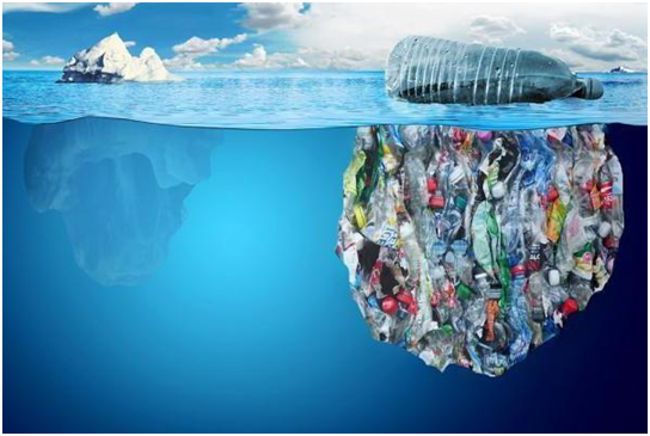 Смешанный мусор – органические отходы, невымытые бутылки, бумага и т.д. – медленно разлагается на свалках, выделяя в окружающее пространство тонны вредных веществ. Засоряются водоемы, воздух. Гибнут целые экосистемы. Человек и все живое на планете становятся заложниками собственного невежества. В результате имеем рост онкологических заболеваний, маленькую продолжительность жизни, болезни, поражающие детей. Остановить процесс разрушения призван раздельный сбор мусора – процесс, который сократит количество свалок, превратит вредные отходы в дополнительный ресурс. В какой? – Зависит от вида мусора:Из органических отходов получаются удобрения, полезный для растений компост, биогаз;Вторсырье идет на производство новой одежды, обуви, предметов обихода;Высококалорийная фракция при сгорании выделяет тепловую энергию. Речь идет о сильно загрязненном упаковочном материале, который невозможно переработать иначе.Статистика по суммарным объемам отходов для всех стран удручающая. По данным из официальных источников:2 млрд. тонн ТБО образуется в мире ежегодно;700 млн тонн – приходится на Россию;44% из того, что выбрасывает наша страна – это органика и пищевые отходы;17% приходится на бумагу, картон;12% вредный, плохо разлагающийся пластик. В числовом эквиваленте это примерно 3 млн тонн.70-80% того, что мы выбрасываем, подлежит грамотной утилизации и переработке. Увы, на деле имеем другое – примерно 90% отправляется на свалку и остается там на десятки-сотни лет, чтобы отравлять нашу планету.Согласно ст.7 Закона «О защите прав потребителей», Потребитель имеет право на то, чтобы товар (работа, услуга) при обычных условиях его использования, хранения, транспортировки и утилизации был безопасен для жизни, здоровья потребителя, окружающей среды, а также не причинял вред имуществу потребителя. Требования, которые должны обеспечивать безопасность товара (работы, услуги) для жизни и здоровья потребителя, окружающей среды, а также предотвращение причинения вреда имуществу потребителя, являются обязательными и устанавливаются законом или в установленном им порядке. Если для безопасности использования товара (работы, услуги), его хранения, транспортировки и утилизации необходимо соблюдать специальные правила (далее - правила), изготовитель (исполнитель) обязан указать эти правила в сопроводительной документации на товар (работу, услугу), на этикетке, маркировкой или иным способом, а продавец (исполнитель) обязан довести эти правила до сведения потребителя.Если установлено, что при соблюдении потребителем установленных правил использования, хранения или транспортировки товара (работы) он причиняет или может причинить вред жизни, здоровью и имуществу потребителя, окружающей среде, изготовитель (исполнитель, продавец) обязан незамедлительно приостановить его производство (реализацию) до устранения причин вреда, а в необходимых случаях принять меры по изъятию его из оборота и отзыву от потребителя (потребителей).Старайтесь сортировать мусор по разделам. Так мы сможем помочь природе и сделать мир вокруг нас чище. Старайтесь покупать товары в упаковке из биоразлагаемого пластика или бумажной упаковке.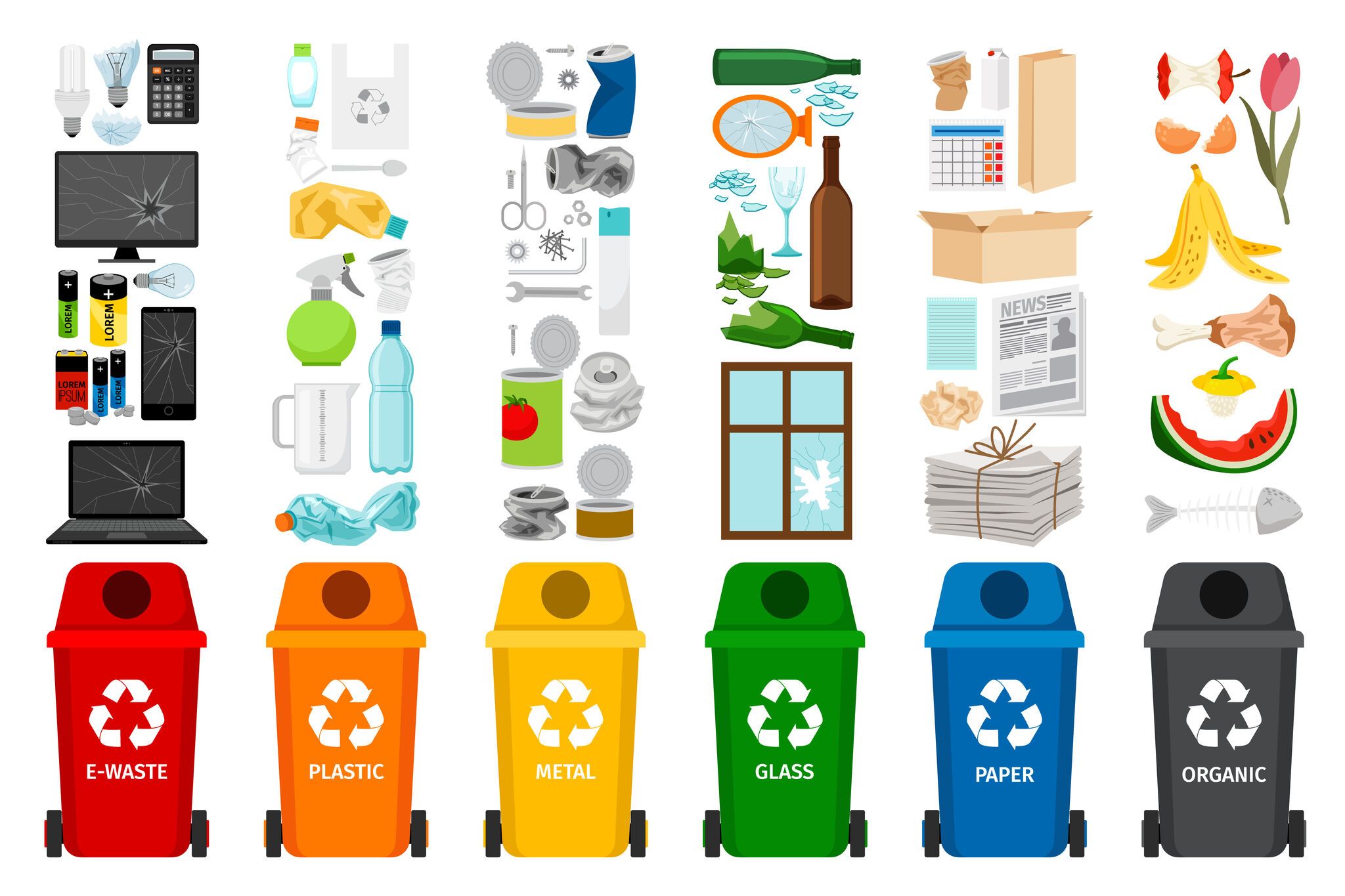 